Linee guida per l’invio di un articolo:The Journal of Hand Surgery (Volume Europeo)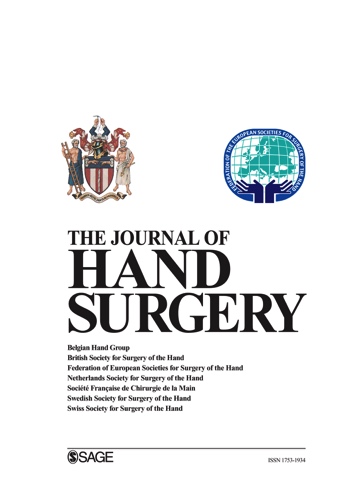 Peer review e politica editorialeTipi di ArticoliTrials randomizzati controllatiStandard eticiArticoli di revisione della letteraturaStudi che riportano nuove tecnologieCome inviare un articolo Accordo dei collaboratori del giornale per la pubblicazioneDichiarazione di conflitti di interesssePrivacy del paziente e consenso informatoAmmissioneAmmissione di lavori finanziati PermessiRingraziamenti9.1 Tipi di files9.2 Preparazione dell’articolo9.2.1 Parole chiave e abstaract: aiutare i lettori a trovare l’articolo on line 9.2.2 Linee guida per l’invio di schemi, immagini e altre materiale grafico 9.2.3 Linee guida per l’invio di file supplementari 9.2.4 Serivizio di revisione per la lingua inglese 9.3 Indicazioni del giornale	9.3.1 Indicazioni per articoli scientifici (esclusi case reports) 	9.3.2 Indicazioni per comunicazioni breviIndicazioni per le citazioni bibligrafiche 10. Dopo l’accettazione10.1 Bozze10.2 Copie elettroniche e copie complimentari11.  Ulteriori infiammazioniLo scopo del Giornale di Chirurgia della Mano (Volume europeo) è quello di sviluppare e mantenere i campi di interesse in Chirurgia della Mano e arto superiore nella misura in cui influenzano la mano. Tutte le opinioni espresse e le politiche promosse non riflettono necessariamente le opinioni o le politiche del Comitato di redazione, la Società Italiana di Chirurgia della Mano (SICM) o la Federazione delle Società Europee di Chirurgia della Mano (FESSH).Contributi originali sono accolti da qualsiasi paese. Tuttavia, il contributo deve essere scritto in inglese con l'ortografia inglese. I contributi sono accettati a condizione che l'opera non sia stata presentata contemporaneamente ad un'altra rivista e non sia stata pubblicata altrove. Documenti che sono stati pubblicati o inviati per la pubblicazione in un'altra lingua saranno considerate solo in circostanze eccezionali, e solo quando la pubblicazione o trasmissione precedente non vengano mai rivelati dagli autori riguardo l’invio alla Rivista di chirurgia della mano (volume europeo). I contributi saranno di proprietà del giornale se non diversamente concordato prima della pubblicazione.1. Peer review e politica editorialeLa politica della rivista è quello di ottenere almeno due recensioni indipendenti di ciascun articolo completo di lunghezza e almeno uno per comunicazioni brevi. Usiamo un processo a doppio cieco di revisione in cui l’identità degli autori e dei revisori risulta. I nostri revisori sono incoraggiati a fornire sostanziali, recensioni costruttive che forniscono suggerimenti per migliorare il lavoro e distinguere tra le raccomandazioni obbligatorie e non obbligatorie.La Redazione si riserva il diritto di apportare correzioni editoriali e letterarie. Le principali correzioni verranno effettuate solo con l'approvazione degli autori. Nella maggior parte dei casi saranno offerti come raccomandazioni per permettere agli autori di riscrivere il loro materiale in un modo che sia accettabile per la rivista.Il processo editoriale è una collaborazione. La Redazione valuterà il materiale e prenderà in considerazione le recensioni per formare una propria opinione. Supponendo che l’articolo non venga respinto l'Editor farà proposte all'autore su come migliorare l’articolo e correggere problemi che devono essere risolti. I suggerimenti non sono vincolanti. Gli autori possono avere alternative migliori o provare a far valere il loro punto di vista. Tutto questo viene fatto per migliorare il manoscritto in prima pubblicazione. Sicuramente, l’Editor non può essere soddisfatto delle risposte e revisioni o gli autori non possono essere preparati a cambiare il loro manoscritto a sufficienza per soddisfare l’Editor. In queste circostanze, molto tempo potrebbe essere stato speso e molte revisioni fatte sul manoscritto che può non essere accettato. 2. Tipologia di articoliAccettiamo articoli e comunicazioni brevi per la revisione. Tutti i case reports e suggerimenti tecnici devono essere presentati come comunicazione breve e tutti i tipi di mezzi devono essere conformi proprio per lo stile e il formato di cui qui verrà detto di seguito (9.3 stile ufficiale).Lettere su pubblicazioni, corrispondenza generale, le date delle riunioni e le richieste devono essere inviate via e-mail a editor@journalofhandsurgery.com 2.1 Studi randomizzati controllatiStudi randomizzati controllati devono essere conformi alle raccomandazioni CONSORT, per informazioni http://www.equator-network.org/reporting-guidelines/consort/2.2 Standard eticiNoi accettiamo manoscritti che riportano studi sull'uomo e / o animali per la pubblicazione solo se è chiaro che le indagini sono state effettuate con un alto standard etico. Gli studi sugli esseri umani (ad esempio studi controllati)  che potrebbero essere interpretati come sperimentali devono essere conformi alla Dichiarazione di Helsinki http://www.wma.net/en/30publications/10policies/b3/index.html e devono comprendere una dichiarazione nella pagina del titolo che il protocollo di ricerca è stato approvato in via preliminare dal comitato etico incaricato. In linea con la Dichiarazione di Helsinki, incoraggiamo gli autori a registrare i loro trials clinici a http://clinicaltrials.gov. Se la versione di prova è stata registrata, si prega di indicare questo nella pagina del titolo. Nella segnalazione di esperimenti sugli animali, si indichi nella pagina del titolo, che le linee guida sulla cura e l'uso di animali da laboratorio è stato seguito.2.3 Articoli di revisione della letteratura.Articoli di revisione invitati possono essere inviati da specialisti chirurghi della mano. Altri articoli di revisione dovrebbero essere preferibilmente revisioni sistematiche e tutti devono essere conformi al PRISMA o linee guida simili http://www.prisma-statement.org/ 2.4 Studi che riportano la prova di una nuova tecnologiaCi dovrebbe essere un minimo di 2 anni di follow-up per i nuovi devices e un minimo di 5 anni di follow-up per i devices che sono stati in uso per qualche tempo. Gli studi che non hanno lunghezza adeguata del follow-up saranno respinti.3. Come inviare l’articoloIl giornale di Chirurgia della Mano (Volume europeo) ha un sistema completamente web-based per la presentazione e la revisione di manoscritti: http://jhse.edmgr.com  Prima di inviare il vostro manoscritto, assicuratevi di leggere attentamente e rispettare tutte le linee guida e le istruzioni per gli autori fornite in questo documento. I manoscritti non conformi a queste linee guida saranno respinti. Si consiglia di mantenere copie di tutto il materiale inviato. Non possiamo accettare la responsabilità per la perdita di articoli o illustrazioni.Tutte le comunicazioni devono essere accompagnate da una lettera di presentazione che conferma che:Tutti gli autori sono stati attivamente coinvolti nella pianificazione ed elaborazione dello studio, e hanno anche aiutato con la preparazione dell’articolo inviato. Per info consultare il link http://www.icmje.org/recommendations/browse/roles-and-responsibilities/defining-the-role-of-authors-and-contributors.htmlper la definizione di  e garantire che tutti gli autori soddisfino i criteri.
L'articolo non è stato inviato altrove.
I riferimenti sono stati controllati e sono corretti.Il nome dell'autore corrispondente deve essere riportato ai piedi della lettera e controfirmato4. 	Accordo dei collaboratori del giornale per la pubblicazioneIn modo da assicurare la massima diffusione e la protezione del copyright del materiale pubblicato sulla rivista, il diritto d'autore deve essere esplicitamente trasferito presso l'autore/i  per la società italiana di Chirurgia della Mano.Sarete invitati a completare un accordo di diritto d'autore; se il lavoro viene accettato per la pubblicazione. L'accordo di cessione del copyright può essere scaricato da http://jhse.edmgr.comLe copie sono disponibili presso l'editore e la redazione. Una copia di questo accordo deve essere firmato dal principale autore prima di ogni altro documento in modo che l’articolo possa essere pubblicato. Vi assicuriamo che nessuna limitazione sarà posta sulla libertà personale di utilizzare il materiale contenuto nel documento senza autorizzazione, a condizione che il riconoscimento è dato al giornale di Chirurgia della mano come fonte originale della pubblicazione. La firma del modulo di copyright certifica anche di aver fornito una dichiarazione di conflitto di interessi (vedi di seguito).5. Dichiarazione di conflitti di interesse	Tutte le comunicazioni devono essere accompagnate da una dichiarazione di conflitti  d’interessi. Se non siete sicuri se si dispone di un conflitto di interessi si prega di indicare la vostra situazione. L'Editor quindi consigliare o meno la dichiarazione dovrebbe essere incluso nel vostro articolo. La dichiarazione deve essere inclusa nella pagina del titolo e deve indicare:Tutte le forme di sostegno finanziario relative alla presentazione, comprese le sovvenzioni o sostegno di società farmaceutica.Eventuali coinvolgimenti commerciali o finanziari, che potrebbero presentare un aspetto di un conflitto di interessi relativi alla presentazione.• Ogni accordo con qualsiasi sponsor della ricerca riportata nel contributo che impedisce la pubblicazione di risultati positivi e negativi degli autori o vieta gli autori di pubblicare questa ricerca, senza la previa approvazione dello sponsor.Se non ci sono interessi in conflitto, una chiara dichiarazione deve essere inclusa nella pagina del titolo: "Tutti gli autori dichiarano di non avere conflitti di interesse di rivelare".6. Privacy del paziente e consenso informato					Gli autori sono tenuti a garantire che le seguenti linee guida sono seguite, come raccomandato dal Comitato Internazionale della Medical Journal Editors ("Requisiti uniformi per Manoscritti Sottoposti a Riviste Biomediche": http://www.icmje.org/urm_full.pdf).I pazienti hanno il diritto alla privacy che non può e deve essere violato senza il consenso informato. Identificare le informazioni, compresi i nomi dei pazienti o le iniziali, che non devono essere usate nelle descrizioni scritte o fotografie a meno che l'informazione sia essenziale per fini scientifici e il paziente (o del genitore o tutore) dà consenso informato scritto per la pubblicazione. Il consenso per la pubblicazione deve essere chiesto se illustrazioni svelino individui riconoscibili, vivi o morti di qualsiasi età. Ad esempio, mascherando la zona degli occhi nelle fotografie dei pazienti è possibile fornire la protezione non adeguata di anonimato. Se le caratteristiche di identificazione sono alterate per proteggere l'anonimato, come nel pedigree genetico, gli autori dovrebbero fornire garanzie per l'editor che le modifiche non comportino distorsioni significato scientifico.Una volta ottenuto il consenso informato, deve essere presentato come un documento separato e una dichiarazione che il consenso informato è stato ottenuto dovrebbe essere incluso nella pagina del titolo. 7. Ringraziamenti				Tutti i collaboratori che non soddisfano i criteri per la collaborazione attiva dovrebbero essere elencati sotto 'Ringraziamenti' (vedi http://www.icmje.org/ethical_1author.html# per la definizione di paternità). Esempi di coloro che potrebbero essere riconosciuti sono una persona che ha fornito aiuto puramente tecnico o assistenza alla scrittura. Illustrare i riconoscimenti sul frontespizio unico.7.1 Ringraziamenti ai finanziatoriPer rispettare le linee guida per i finanziatori della ricerca, Autori ed Editori emessi dal Network Information Research (RIN), la Rivista della Chirurgia della mano (Volume europeo) richiede inoltre che tutti gli Autori riconoscano il loro finanziamento in modo coerente in una voce separata. Tutti gli articoli di ricerca devono avere un riconoscimento di finanziamento, sotto forma di una frase come di seguito riportato, con l'agenzia di finanziamento per esteso, seguito dal numero di concessione tra parentesi quadre:Questo lavoro è stato finanziato dal concilio medico di ricerca [numero di fondo xxx].Qualora nessun finanziamento specifico è stato previsto per la ricerca chiediamo che gli autori corrispondenti usino la seguente frase:Questo studio non ha ricevuto specifici fondi da agenzie pubbliche, commerciali o da enti no profitIn tutti i casi, gli autori dovrebbero anche identificare le persone che hanno fornito la scrittura / assistenza amministrativa, indicare la misura di assistenza e divulgare qualsiasi fonte di finanziamento per tale assistenza.Si prega di inserire tutte le informazioni finanziarie in una voce separata dal titolo "Finanziamento" nella pagina del titolo unico. Per ulteriori informazioni sulle linee guida per i finanziatori della ricerca, autori ed editori, si prega di visitare il sito: http://www.rin.ac.uk/funders-acknowledgement 8. Permessi						Gli autori sono responsabili per ottenere l'autorizzazione dai detentori di copyright per la riproduzione di tutte le figure, tabelle, figure o citazioni lunghe già pubblicati altrove. Inviare le autorizzazioni come documenti separati e segnalare il materiale in prestito entro il manoscritto come didascalia nella forma seguente: "Materiale riprodotto dopo gentile concessione di ….. (autore) dalla rivista ….. (riferimento alla rivista”9. Presentazione				9.1 Tipi di filesSolo i file elettronici conformi alle linee guida della rivista saranno accettate. Il formato preferito per il testo e le tabelle del vostro manoscritto è un file Word e .jpg o .tif per le figure. Si prega di fare riferimento anche alla linee guida aggiuntive su presentazione di disegni [e file supplementari] nei seguenti capitoli.9.2 Preparazione dell’articoloIl documento word deve essere inviato con il testo in doppia spaziatura con un margine di almeno 3 cm dai margini di pagina. In caso contrario, si segnaleranno le modifiche necessarie al cambio del manoscritto per la correzione e la ripresentazione dagli autori prima di essere inviato per la revisione. Si prega di consultare la sezione "Terminologia per chirurgia della mano", pubblicato dalla Federazione Internazionale delle Società di Chirurgia della Mano (IFSSH) per garantire la corretta terminologia da utilizzare: www.ifssh.info/TerminologyOfHandSurgery.html.9.2.1 Parole Chiave e AbstractsIl titolo, parole chiave e abstract sono essenziali per assicurare che i lettori siano in grado di trovare il tuo articolo online attraverso i motori di ricerca come Google. Si prega di fare riferimento alle informazioni e orientamento sul modo migliore per impostare il titolo del vostro articolo, scrivere il vostro abstract e selezionare le parole chiave visitando How to Help Readers Find Your Article Online.9.2.2 Linee guida per inviare disegni, figure e altro materiale graficoInviare file elettronici di illustrazioni e figure. Formati preferiti sono .jpg o .tif. File PDF e PowerPoint non sono accettabili.Illustrazioni di linea: tutte le illustrazioni di linea devono presentare un'immagine in bianco croccante su uno sfondo ancora bianco, e dovrebbero essere ad un minimo di 600 dpi. Illustrazioni saranno ridotte in termini di dimensioni durante la produzione ed è necessario tenerne conto al momento di scegliere le dimensioni di qualsiasi scritta.Illustrazioni fotografiche e radiografie: Le fotografie e le radiografie devono essere presentate come immagini nitide con una risoluzione di almeno 300 dpi per una larghezza dell'immagine di 10 cm. Inviare radiografie come immagini fotografiche, realizzate con cura per far risaltare i dettagli, con una sovrapposizione che indica l'area di importanza, se necessario. Qualsiasi iscrizione deve essere in maiuscolo e di importanza adeguata tenendo conto di qualsiasi necessaria riduzione delle dimensioni del illustrazione durante la produzione.Indicare l'ingrandimento originale di immagini di microscopia nelle intestazioni, o includere una guida della lunghezza sull'immagine. Etichettare tutti i file immagini con un numero di cifre.L’indice delle figure deve essere allegato in un documento a se stante. Numerare le figure consecutivamente come appaiono nel manoscritto e garantire che tutti i dati siano indicati nel testo. Mantenere brevi intestazioni, con non più di 40 parole, se possibile.Per ulteriori indicazioni sulla preparazione di illustrazioni, immagini e grafici in formato elettronico, si prega di visitare il sito SAGE Manuscript Submission Guidelines.9.2.3 Linee guida per inviare file supplementari Il giornale è in grado di ospitare materiali supplementari pre--approvati, insieme al testo completo di articoli. Per ulteriori informazioni sul diritto d'autore, i formati e le dimensioni accettabili, consultare la Guida di SAGE per Autori sui flie supplementari.9.2.4 Servizio di correzione della lingua ingleseConsigliamo agli autori non di lingua inglese che desiderano perfezionare il loro uso della lingua nei loro articoli di far revisionare linguisticamente il loro manoscritto da colleghi con esperienza nel preparare manoscritti in lingua inglese.In alternativa, potrebbe essere utile considerare l'utilizzo di un servizio di editing professionale. Si consiglia http://www.sagepub.co.uk/authors/journal/submission.sp per ulteriori informazioni.9.3 indicazioni del Giornale9.3.1 Indicazioni per gli articoli scientifici (esclusi i case reports) Ogni sezione deve essere riportata in una pagina separata: titolo, abstract, testo principale, elenco dei riferimenti bibliografici, legenda delle figure. È inoltre necessario fornire una pagina separata Titolo.Pagina di Titolo: fornire le seguenti informazioni: 1) titolo dell'articolo; 2) le iniziali e il cognome di ciascun autore *; 3) Nome e indirizzo del servizio  o istituzione a cui il lavoro deve essere attribuito, indicando la provenienza dell’autore; 4) nome, indirizzo, numeri di telefono e indirizzo e-mail dell'autore che si occuperà della corrispondenza; 5) 4-6 parole chiave; 6) ringraziamente; 7) dichiarazione di conflitto di interessi; 8) dichiarazione di finanziamento; 9) dettagli etici sull'approvazione (se necessario); 10) Dettagli del consenso informato (se richiesto).Non ci dovrebbero essere più di sei autori per un documento completo e non più di tre per un case report o una comunicazione breve. Tutti gli autori devono aver dato un contributo significativo al lavoro e deve aver letto il manoscritto prima della presentazione. Il lavoro di altri collaboratori può essere indicato nei Ringraziamenti, che dovrebbero essere incluso nella pagina del titolo. Consultare http://www.icmje.org/ethical_1author.html# per una guida su autori e collaboratori.Abstract: Riassumere il contenuto dell'articolo in un unico paragrafo senza voci laterali, non superiore a 150 parole. Indicare lo scopo dello studio, le procedure di base utilizzate, i principali risultati e conclusioni principali. Non includere statistiche valori di significatività, abbreviazioni, note o riferimenti.Testo principale: Il manoscritto è di solito suddiviso in sezioni, nelle voci Introduzione, metodi, risultati e discussione. L'uso di altre voci può essere appropriato a seconda della natura del lavoro inviato. Evitare l'uso eccessivo delle sottovoci. Normalmente solo due categorie di titoli devono essere utilizzati: titoli principali  (come i metodi, risultati e discussione) in lettere maiuscole al centro della pagina in carattere BOLD; digitare titoli minori in minuscolo (con l'iniziale maiuscola) al margine sinistro e in carattere Bold. Non numerare i titoli e i sottotitoli.Nel manoscritto si ricorda:Denominazione di prodotti commerciali: Utilizzare denominazioni di farmaci, materiali di sutura, strumenti ecc, quando possibile. Indicare il nome proprietario in parentesi dopo il nome approvato con una lettera maiuscola seguita dal nome della società, città, stato, nazione. Ad esempio, Axon BX-15 estrusore monovite (Axon, Åstorp, Svezia).Abbreviazioni: Evitare le abbreviazioni. Se usate, spiegare abbreviazioni insolite quando in primo luogo si verificano nel testo. Registrare le dimensioni delle suture come 2-0, 3-0, ecc, non 2/0 etc.Trattini: L'uso di trattini è soggettiva. Tuttavia, non utilizzare un trattino per pseudoartrosi, malconsolidamento, interfalangea, metacarpo-falangea, scafolunato, radiolunate. È accettabile inserire un trattino per separare due vocali, per esempio intra-articolare ed extra-articolare.Unità: Utilizzare unità SI in tutto. Inserire sempre uno spazio tra un numero e un'unità, ad esempio 5 mm.Numeri: Precisare in lettere i numeri da uno a dieci, tranne quando viene utilizzato per unità di misura (massa, tempo, lunghezza); per i numeri più di dieci, utilizzare i numeri tranne quando si inizia una frase. Non dare percentuali se il numero totale nel campione è inferiore a 50. Metodi statistici: Non è necessario per documentare il programma informatico utilizzato per l'analisi statistica, ad esempio "I dati sono stati analizzati utilizzando SPSS (Chicago, Illinois)". E’ tuttavia essenziale che i test statistici utilizzati siano documentati. Analizzare i dati numerici con metodi statistici appropriati che dovranno essere indicati chiaramente nella sezione Metodi. Riportare nel testo o tabelle se i dati sono forniti come medie e errori standard della media (SEM) o medie e la deviazione standard (SD), quindi, se del caso, riportare i risultati individuali come media (SEM) o media (SD). non usare la "± "segno, ad esempio, 12,3 (SD 0,5) non 12.3 ± 0.5. Prevedere intervalli di confidenza per i dati quando necessario. Si raccomanda vivamente una consulenza statistica.Tabelle: Evitare grandi tabelle che contengono grandi quantità di dati; se queste informazioni sono essenziali dividere in tabelle più piccole. Digitare ogni tabella su un foglio separato con spaziatura doppia. In Microsoft Word, lo stile di tabella corretta è " tabella semplice 1”.Dare un numero di identificazione e il titolo sopra ogni tabella e ogni altra informazione esplicativa nelle note seguenti. Fare riferimento a tutte le tabelle del testo. Non duplicare materiale tabelle nel testo o figure.9.3.2 Indicazione per comunicazioni brevi e case reportLe comunicazioni brevi o case report devono essere presentate alla rivista come una lettera di una pagina contenente non più di 1000 parole, anche se la sua lunghezza deve essere ridotta di 200 parole per ogni figura o una tabella. Ad esempio, se un articolo contiene due figure o tabelle dovrebbe essere non più di 600 parole. Il formato deve essere:TitoloGentile editoreIl testo senza intestazioniLista dei riferimenti bibliografici (non più di quattro)Legenda delle figureCaricare nel sistema on line come manoscritto (senza i nomi degli autori, affiliazioni). È inoltre necessario caricare una pagina del titolo separata che include le stesse informazioni di cui sopra per i lavori scientifici sotto il paragrafo 9.3.1Fornire un breve riassunto nella sezione del processo di invio. Questo non sarà pubblicato, ma sarò utilizzato a scopo di revisione.9.4 Indicazione per le citazioni bibliografiche per tutte le produzioni scientificheLa precisione dei riferimenti è responsabilità degli autori, che sono incoraggiati a scaricare i dettagli di riferimento da MEDLINE o un altro database, al fine di evitare imprecisioni ed errori tipografici. I riferimenti vengono controllati durante il processo di revisione e se si trovano imprecisioni, il manoscritto sarà reinviato agli autori per la correzione prima che il processo di revisione può essere continuato. Limitare le citazioni a quelle pertinenti e indispensabili per il vostro studio; per esempio, non è necessario citare la pubblicazione originale di Dupuytren in ogni articolo sulla malattia di Dupuytren.Inviare riferimenti nello stile corretto per questa rivista. Il nostro stile di riferimento è disponibile su Endnote. http://www.endnote.com/support/enstyles.asp Nel testo, le citazioni devono indicare il nome e la data di pubblicazione tra parentesi dell'autore. Non utilizzare i numeri all’apice della parola. Se ci sono due autori, collegare i loro nomi con "e", per esempio (Sauerland e Davis, 2004). Se ci sono tre o più autori dare il nome del primo e seguire con "et Al." - Per esempio (Kalbermatten et al., 2008). Quando più riferimenti sono riportati insieme tra parentesi nel testo, si debbono elencare in ordine alfabetico, con ogni referenza separati da un punto e virgola.Digitare l'elenco di riferimento con formattazione doppia interlinea e separatamente dal testo principale. Se vi sono più di sei autori, invia i primi tre seguiti da "et al.". Quando si fa riferimento a un articolo di giornale, elencare gli autori, il titolo di questo articolo, l'abbreviazione del titolo della rivista usata da PubMed (http://www.ncbi.nlm.nih.gov/pubmed/), l'anno, il numero del volume e la prima e l'ultima pagina. Gli autori sono invitati ad effetturare un "copia e incolla" da PubMed e quindi regolare il riferimento, o utilizzare il software di gestione di riferimento.Notare i seguenti esempi di referenze:Articoli in rivistaKalbermatten DF, Erba P, Mahay D et al. Schwann cell strip for peripheral nerve repair. J Hand Surg Eur. 2008, 33: 587-94.Sauerland S, Davis TRC. The consolidated standards of reporting trials (CONSORT); better presentation of surgical trials in the Journal of Hand Surgery. J Hand Surg Br. 2004, 29: 621-4.Sauerland S, Lefering R, Bayer-Sandow T, Brüser P and Neugebauer E A M. Fingers, hands or patients? The concept of independent observations. J Hand Surg Br. 2003, 28: 102-5.LibriDawson DM, Hallett M, Millender LH. Entrapment neuropathies, 2nd Edn. Boston, Little, Brown, 1990: 81.Capitoli di libriKaplan EB, Spinner M. Normal and anomalous innervation patterns in the upper extremity. In: Omer GE, Spinner M (Eds.) Management of peripheral nerve problems. Philadelphia, WB Saunders, 1980: 75-115.Capitoli di libri suddivisi in volumiO'Brien BMC. Experimental research in hand surgery. In: Tubiana R (Ed.) The hand. Philadelphia, WB Saunders, 1981, Vol. 1: 501-10.Pubblicazioni presenti solo su piattaforma on lineAAOS (American Academy of Orthopaedic Surgeons) Clinical practice guideline on treatment of carpal tunnel syndrome. Rosemont (IL): American Academy of Orthopaedic Surgeons, 2008.http://www.aaos.org/research/guidelines/CTStreatmentguide.asp (date accessed).Non citare abstract, comunicazioni personali e materiale non pubblicatoControllo prima dell’invioControllare attentamente le seguenti informazioni prima dell’invio::Lettera di invio (contenente informazioni come descritte in precedenza)
Pagina Titolo (che include una “dichiarazione dei conflitti di interesse” e “Supporto finanziario” e, se richiesto, dettagli sull’approvazione del comitato etico e/o sul consenso informato) 
Abstract (un singolo paragrafo di 150 parole al massimo senza sottocategorie) Articolo caricato come “articolo senza nome degli autori o affiliazioni”TabelleFigureConsenso informato per il permesso all’identificazione per l’utilizzo di materiale precedentemente pubblicato.
Inviare tramite la piattaforma di invio on line a http://jhse.edmgr.comSe voleste discutere riguardo il vostro articolo prima dell’invio o avere consigli contattare cortesemente l’editore: editor@journalofhandsurgery.com 10. Dopo l’accettazione             10.1 BozzeInvieremo via mail un file pdf della bozza pre stampa all’autore di corrispondenza. Le correzioni dovrebbero essere limitate ad accorgimenti tipografici. Il tacito assenso dell’autore sarà dedotto se la bozza non sarà spedita corretta entro la data fornita nella mail. 10.2 Stampe elettroniche e copie supplementareSAGE permette agli autori l’accesso alla versione finale del loro articolo in file PDF. Per ulteriori informazioni visitare:  http://www.sagepub.co.uk/authors/journal/reprint.sp.  11. Ulteriori informazioniQualsiasi richiesta può essere inviata a: editor@journalofhandsurgery.comInvare l’articolo tramite il sistema on line al link http://jhse.edmgr.com